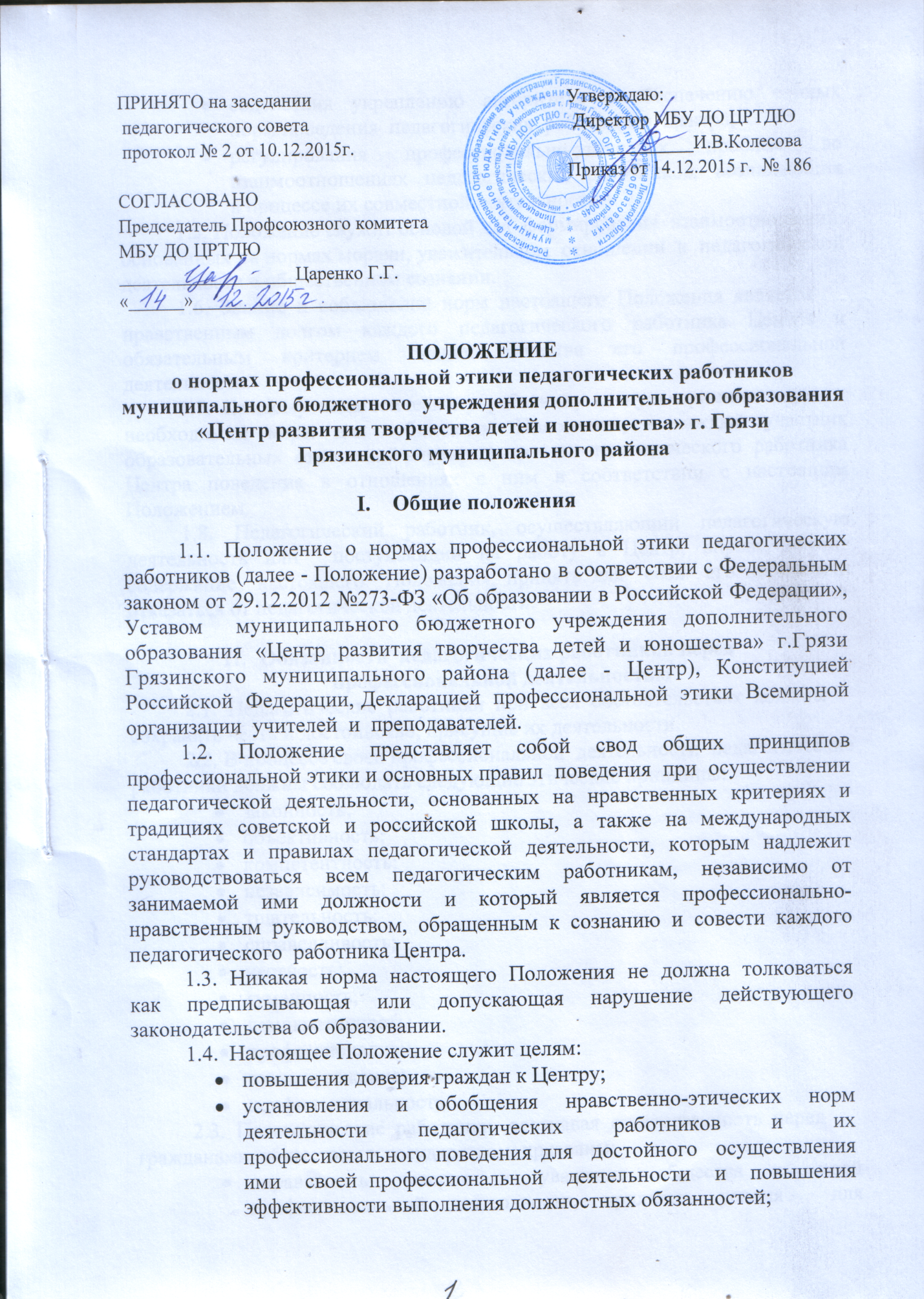 ПОЛОЖЕНИЕо нормах профессиональной этики педагогических работниковмуниципального бюджетного  учреждения дополнительного образования  «Центр развития творчества детей и юношества» г. Грязи                       Грязинского муниципального районаОбщие положения1.1. Положение о нормах профессиональной этики педагогических работников (далее - Положение) разработано в соответствии с Федеральным законом от 29.12.2012 №273-ФЗ «Об образовании в Российской Федерации», Уставом  муниципального бюджетного учреждения дополнительного образования «Центр развития творчества детей и юношества» г.Грязи Грязинского муниципального района (далее - Центр), Конституцией Российской  Федерации, Декларацией  профессиональной  этики  Всемирной организации  учителей  и  преподавателей.1.2. Положение представляет собой свод общих принципов профессиональной этики и основных правил  поведения  при  осуществлении педагогической  деятельности,  основанных  на  нравственных  критериях  и традициях  советской  и  российской  школы,  а  также  на  международных стандартах  и  правилах  педагогической  деятельности,  которым  надлежит руководствоваться всем педагогическим работникам, независимо от занимаемой ими должности и который является профессионально-нравственным  руководством,  обращенным  к  сознанию  и  совести  каждого педагогического  работника Центра.1.3.  Никакая  норма  настоящего  Положения  не  должна  толковаться  как предписывающая или допускающая нарушение действующего законодательства об образовании.1.4.  Настоящее Положение служит целям:повышения доверия граждан к Центру;установления и обобщения нравственно-этических норм деятельности педагогических работников и их профессионального поведения для  достойного  осуществления  ими  своей профессиональной  деятельности  и  повышения  эффективности выполнения должностных обязанностей;содействия  укреплению  авторитета  и  обеспечению  единых  норм поведения  педагогических  работников  Центра;регулирования профессионально-этических проблем во взаимоотношениях  педагогических  работников,  возникающих  в процессе их совместной деятельности.1.5. Положение служит основой для  формирования  взаимоотношений, основанных на нормах морали, уважительном  отношении  к  педагогической деятельности в общественном сознании.1.6.  Знание  и  соблюдение  норм  настоящего  Положения  является нравственным долгом каждого педагогического работника Центра и  обязательным критерием оценки качества его профессиональной деятельности.1.7.  Каждому  педагогическому  работнику  следует  принимать  все необходимые меры для соблюдения Положения, а каждый участник образовательных  отношений вправе ожидать от  педагогического  работника Центра поведения в отношениях с ним в соответствии с настоящим Положением.1.8. Педагогический работник, осуществляющий педагогическую деятельность или  поступающий на работу в Центр, вправе, изучив  содержание  настоящего  Положения, принять для  себя  его нормы или отказаться от педагогической деятельности.Обязанности  педагогических работников перед профессиональной деятельностью2.1.  Педагогические  работники  при  всех  обстоятельствах  должны сохранять честь и достоинство, присущие их деятельности.2.2. В процессе своей профессиональной  деятельности  педагогические работники должны соблюдать следующие этические принципы:законность;объективность;компетентность;независимость;тщательность;справедливость;честность;гуманность;демократичность;профессионализм;взаимоуважение;конфиденциальность.2.3.  Педагогические  работники,  осознавая  ответственность  перед гражданами, обществом и государством, призваны:оправдывать доверие и уважение общества к своей профессиональной деятельности, прилагать усилия  для повышения ее престижа;исполнять должностные обязанности добросовестно и на высоком профессиональном уровне в целях обеспечения эффективной работы Центра;исходить  из  того,  что  признание,  соблюдение  и  защита  прав  и свобод  человека и  гражданина  определяют  основной  смысл  и содержание  деятельности  как Центра в целом, так и каждого педагогического работника;осуществлять свою деятельность в пределах полномочий;не  оказывать  предпочтения  каким-либо  профессиональным  или социальным группам и организациям, быть  независимыми от влияния  отдельных граждан, профессиональных или социальных групп и организаций;исключать действия, связанные с  влиянием  каких-либо  личных, имущественных (финансовых) и иных интересов, препятствующих добросовестному исполнению должностных обязанностей;уведомлять  администрацию  Центра  обо всех случаях обращения к ним каких-либо лиц в целях склонения к совершению коррупционных правонарушений;соблюдать установленные действующим законодательством ограничения  и  запреты;соблюдать  беспристрастность, исключающую  возможность влияния  на  свою  профессиональную  деятельность  решений политических партий и общественных объединений; проявлять корректность и внимательность в обращении с участниками отношений в сфере образования;проявлять толерантность к обычаям и традициям народов России и  других государств, учитывать культурные и  иные  особенности различных  этнических, социальных групп и конфессий, способствовать межнациональному  и  межконфессиональному согласию;придерживаться правил делового поведения и этических норм, связанных с  осуществлением  возложенных  на  Центр социальных функций;принимать  предусмотренные  законодательством РФ меры по недопущению возникновения и урегулированию возникших случаев конфликта интересов;быть требовательными к себе, стремиться к самосовершенствованию;обеспечивать  регулярное  обновление  и  развитие профессиональных знаний и навыков;поддерживать  все  усилия  по  продвижению  демократии  и  прав человека через образование;не терять чувство меры и самообладания;соблюдать правила русского языка, культуру своей речи, не допускать использования ругательств, грубых и оскорбительных высказываний;постоянно стремиться к как можно более эффективному распоряжению ресурсами, находящимися в сфере их ответственности;поддерживать порядок на рабочем месте;соблюдать  деловой  стиль,  опрятность,  аккуратность  и  чувство меры во внешнем виде.2.4. Важным показателем профессионализма педагогических работников является культура речи, проявляющаяся в их умении грамотно, доходчиво и точно передавать мысли, придерживаясь следующих речевых норм:ясности, обеспечивающей доступность и простоту в общении;грамотности, основанной на использовании общепринятых правил русского литературного языка;содержательности, выражающейся в продуманности, осмысленности и информативности обращения;логичности, предполагающей последовательность, непротиворечивость и обоснованность изложения мыслей;доказательности, включающей в себя достоверность и объективность информации;лаконичности, отражающей краткость и понятность речи;уместности, означающей необходимость и важность  сказанного применительно к конкретной ситуации.2.5. В процессе своей профессиональной  деятельности  педагогические работники обязаны воздерживаться от:поведения, которое могло бы вызвать сомнение в добросовестном исполнении  педагогическим работником  своих  должностных обязанностей, а также избегать конфликтных ситуаций, способных нанести ущерб их репутации или  авторитету Центра;пренебрежительных отзывов о деятельности  Центра  или  проведения необоснованных сравнений его с другими образовательными учреждениями;преувеличения своей значимости и профессиональных возможностей;проявления лести, лицемерия, назойливости, лжи и лукавства;любого  вида  высказываний  и  действий  дискриминационного характера по  признакам  пола,  возраста,  расы,  национальности, языка, гражданства, социального, имущественного или семейного положения, политических или религиозных предпочтений;в адрес определенных социальных, национальных или конфессионных групп;резких и циничных выражений оскорбительного характера, связанных с физическими недостатками человека;грубости, злой иронии, пренебрежительного  тона,  заносчивости, предвзятых замечаний, предъявления неправомерных, незаслуженных обвинений;угроз, оскорбительных выражений или реплик, действий, препятствующих нормальному общению или провоцирующих противоправное поведение;поспешности  в  принятии  решений,  пренебрежения  правовыми  и (или) моральными нормами, использования средств, не соответствующих требованиям закона, нравственным  принципам и нормам.2.6. Педагогическим работникам необходимо принимать  соответствующие меры по обеспечению безопасности и конфиденциальности  информации, за несанкционированное  разглашение  которой  они  несут  ответственность  или которая  стала  им  известна  в  связи  с  исполнением  своих  должностных обязанностей.2.7.  Во время учебных занятий и любых официальных мероприятий не допускаются телефонные переговоры, звуковой сигнал мобильного телефона должен быть отключен.2.8. При разрешении конфликтной ситуации, возникшей между педагогическими работниками, приоритетным является учет интересов Центра в целом.Обязанности педагогического работника перед учащимися3.1. Педагогические работники в процессе взаимодействия с учащимися:признают  уникальность,  индивидуальность  и  определенные личные потребности каждого;сами  выбирают  подходящий  стиль  общения,  основанный  на взаимном уважении;стараются обеспечить поддержку каждому для  наилучшего раскрытия и применения его потенциала;выбирают  такие  методы  работы,  которые  поощряют  в  учениках развитие самостоятельности, инициативности, ответственности, самоконтроля, самовоспитания, желания сотрудничать и помогать другим;при оценке поведения  и  достижений  учащихся  стремятся укреплять их самоуважение и веру в свои силы, показывать возможности совершенствования, повышать мотивацию обучения;проявляют толерантность;защищают их интересы и благосостояние и прилагают все усилия для того, чтобы защитить их от физического и  (или) психологического насилия;принимают всевозможные меры, чтобы уберечь их от сексуального домогательства и (или) насилия;осуществляют должную заботу и обеспечивают конфиденциальность во всех делах, затрагивающих их интересы;прививают им ценности, созвучные с международными стандартами прав человека;вселяют в них  чувство того,  что  они  являются  частью  взаимно посвященного общества, где есть место для каждого;стремятся стать для них положительным примером;применяют  свою  власть  с  соблюдением  законодательных  и моральных норм и состраданием;гарантируют, что особые  отношения  между  ними  не  будут никогда  использованы  как  идеологический  или  религиозный инструмент.3.2. В процессе взаимодействия с учащимися педагогические работники обязаны воздерживаться от:навязывания им своих взглядов, убеждений и предпочтений;оценки их личности и личности их родителей (законных представителей);предвзятой и необъективной оценки их деятельности и поступков;предвзятой и  необъективной оценки  действий  родителей (законных представителей) учащихся;манипулирования учащимися и использование их для достижения собственных целей;удаления учащихся с занятий; в случае если учащийся дезорганизует работу группы;посягательств на личную собственность учащегося;сбора денежных средств с учащихся и их родителей;проведения на учебных занятиях явной политической  или религиозной агитации;употребления алкогольных напитков накануне и во время исполнения должностных обязанностей;курения в  помещениях  и  на  территории Центра.Обязанности педагогического работника перед родителями (законными представителями) учащихся4.1. Педагогические работники в процессе взаимодействия с родителями (законными представителями) учащихся должны:помнить,  что  от того,  как  их  встретят  и  выслушают, какую  окажут  помощь, зависит их настроение и их мнение о педагогических работниках и работе Центра в целом;начинать общение с приветствия;проявлять внимательность, тактичность, доброжелательность, желание помочь;выслушивать объяснения или вопросы внимательно, не перебивая говорящего, проявляя доброжелательность и  уважение  к собеседнику;относиться  почтительно  к  людям  преклонного  возраста, ветеранам, инвалидам, оказывать им необходимую помощь;высказываться в корректной  и  убедительной  форме;  если требуется,  спокойно,  без  раздражения  повторять  и  разъяснять смысл сказанного;выслушать обращение и уяснить суть изложенной проблемы, при необходимости в корректной форме задать уточняющие вопросы;разъяснить при необходимости требования действующего законодательства и локальных актов по обсуждаемому вопросу;принять решение по существу обращения (при  недостатке полномочий сообщить координаты полномочного лица).4.2. В процессе взаимодействия с родителями (законными представителями) учащихся педагогические работники не должны:заставлять их необоснованно долго ожидать приема;перебивать их в грубой форме; проявлять раздражение и недовольство по отношению к ним;разговаривать по телефону, игнорируя их присутствие;разглашать  высказанное учащихся мнение о своих родителях (законных представителях);переносить свое отношение к родителям (законным представителям) учащихся на оценку личности и достижений их детей.4.3. Прилагать все усилия, чтобы поощрить родителей (законных  представителей) активно участвовать в образовании их ребенка и  поддерживать тем самым процесс обучения, гарантируя выбор самой оптимальной и подходящей для него формы работы.4.4. Рекомендуется не принимать на свой счет обидных и несправедливых  замечаний,  неуместных  острот,  насмешек,  не  допускать втягивания в конфликтную ситуацию или скандал.4.5. В случае конфликтного поведения со стороны родителя  (законного представителя)  учащегося  необходимо  принять  меры  для  того,  чтобы  снять его  эмоциональное  напряжение, а  затем  спокойно  разъяснить  ему  порядок решения вопроса.Обязательства педагогических работников перед коллегами5.1. Педагогические работники в процессе взаимодействия с коллегами:поддерживают атмосферу коллегиальности, уважая их профессиональные мнения и убеждения; готовы предложить совет и  помощь  коллегам,  находящимся  в  самом  начале  своего профессионального пути;поддерживают и продвигают их интересы;помогают друг другу в процессе взаимного оценивания, предусмотренного действующим законодательством и  локальными  актами Центра.5.2. В процессе взаимодействия с коллегами педагогические работники обязаны воздерживаться от:пренебрежительных отзывов о работе других педагогических работников или проведения необоснованного сравнения их работы со своей;предвзятого и необъективного отношения к коллегам;обсуждения их недостатков и личной жизни.Обязательства педагогических работников передадминистрацией Центра6.1.  Педагогические  работники  выполняют  разумные  указания администрации  и  имеют  право  подвергнуть  их  сомнению  в  порядке, установленном действующим законодательством.6.2.  В  процессе  взаимодействия  с  администрацией  педагогические работники обязаны воздерживаться от заискивания перед ней.Обязанности администрации Центра перед педагогическими работниками7.1. Быть для других педагогических работников образцом профессионализма, безупречной репутации, способствовать формированию в  Центре благоприятного для эффективной работы морально-психологического климата.7.2.  Делать  все  возможное  для  полного  раскрытия  способностей  и умений каждого педагогического работника.7.3. Представителям администрации следует:формировать установки на сознательное соблюдение норм настоящего Положения;быть примером неукоснительного соблюдения принципов и норм настоящего Положения;помогать  педагогическим  работникам словом и делом,  оказывать морально-психологическую  помощь  и  поддержку,  вникать  в запросы и нужды;регулировать взаимоотношения в коллективе на основе принципов и норм профессиональной этики;пресекать интриги, слухи, сплетни, проявления нечестности, подлости, лицемерия в коллективе;обеспечивать рассмотрение без  промедления  фактов  нарушения норм профессиональной  этики и принятие  по  ним  объективных решений;способствовать максимальной открытости и прозрачности деятельности  Центра с тем,  чтобы  не допустить  возникновения  ситуаций,  когда  из-за  недостатка необходимой  информации в обществе или у отдельных граждан появляются сомнения в законности действий  педагогических работников;оставаться скромным в потребностях и запросах как на работе, так и в быту.7.4.  Представитель администрации не имеет морального права:перекладывать свою ответственность на подчиненных;использовать служебное положение в личных интересах;проявлять формализм, высокомерие, грубость;создавать условия для наушничества и  доносительства  в коллективе;обсуждать с подчиненными действия вышестоящих руководителей;предоставлять покровительство, возможность карьерного роста по признакам родства, землячества, религиозной принадлежности, личной  преданности, приятельских отношений;демонстративно приближать к себе своих любимцев, делегировать им те или иные полномочия, не  соответствующие  их  статусу; незаслуженно  их  поощрять,  награждать;  необоснованно предоставлять  им  доступ  к  материальным  и  нематериальным ресурсам;умышленно использовать свои должностные полномочия и преимущества вопреки интересам долга, исходя из корыстной личной заинтересованности.Контроль за соблюдением настоящего Положения8.1. Настоящее Положение доводится до сведения работников при приеме на работу в Центр.8.2. В случае возникновения конфликта интересов педагогического работника , они рассматриваются на заседании комиссии по урегулированию  споров между участниками образовательных отношений Центра.Ответственность за нарушение настоящего Положения9.1. Нарушение требований  настоящего  Положения  квалифицируется как неисполнение или ненадлежащее исполнение педагогическим работником  своих  обязанностей,  которое  учитывается  при  проведении  его аттестации,  распределении стимулирующих  надбавок,  а  также  влечет  моральное воздействие и (или) одно из установленных трудовым  законодательством дисциплинарных взысканий.ПОЛОЖЕНИЕ о профессиональной этике 
ГБОУ СОШ с углубленным изучением английского языка № 12271. Общие положения1.1. Настоящее Положение подготовлено в соответствии с Законом Российской Федерации «Об образовании», Типовым положением об образовательном учреждении, Законом города Москвы «Об образовании в городе Москве», другими нормативными правовыми актами Российской Федерации, города Москвы, Учредителя - Департамент образования города Москвы и Уставом Государственного бюджетного образовательного учреждения средней общеобразовательной школы города Москвы с углубленным изучением английского языка № 1227 (далее по тексту - «Образовательное учреждение»).1.2. Настоящее Положение вводится в целях организации единого педагогическою подхода в обучении и воспитании; осуществления единых требований к педагогическим работникам Образовательного учреждения; создания комфортных условий для учащихся, воспитанников, педагогических работников и родителей обучающихся, обеспечения микроклимата доверия и сотрудничества,1.3. Единые требования к педагогическому коллективу со стороны администрации Образовательного учреждения призваны улучшить условия работы для всех участников образовательного процесса.1.4. Выработанные нормы профессиональной этики обязательны для всех педагогических работников независимо от занимаемой должности, преподаваемого предмета, наличия наград и поощрений, стажа педагогической работы.2. Этические начала педагогической деятельности2.1. Профессиональным долгом педагогического работника является приоритет интересов педагогического процесса над личным интересом, так как педагогический работник Образовательного учреждения наделен полномочиями воспитывать будущих граждан страны.2.2. Педагогический работник Образовательного учреждения не имеет морального прав даже мысленно допустить возможность игнорирования или нарушения требований действующего законодательства, норм общественной морали, интересов учащихся, родителей (законных представителей), особенно социально незащищенных групп населения, других работников Образовательного учреждения.2.3. Моральным долгом педагогического работника является соблюдение основного правила нравственности: "не делай другому того, что не желаешь себе".2.4. Педагогический работник наряду с правовой ответственностью за дисциплинарные проступки, за нарушение норм делового поведений и профессиональной этики песет моральную ответственность в форме осуждения коллег, негативной оценки личных качеств руководителем Образовательного учреждения и исключения возможности карьерного роста.2.5. Нравственной обязанностью педагогического работника Образовательного учреждения является достижение такого уровня добросовестного отношения к работе, профессионализма и компетентности, соблюдения требований трудовой дисциплины, который обеспечивает эффективную реализацию должностных обязанностей как важнейшей составляющей механизма педагогической деятельности.2.6. Элементом профессиональной этики педагогического работника должно быть глубокое убеждение в том, что признание, соблюдение и защита прав и свобод всех участников образовательного процесса являются основополагающими нормального функционирования Образовательного учреждения.2.7. Недопустимо с позиций профессиональной этики влияние личных, имущественных, и иных интересов на выполнение педагогическим работником должностных обязанностей.2.8. Нравственной основой педагогической деятельности выступает создание условий, обеспечивающих свободное развитие человека.2.9. Педагогический работник по своим убеждениям обязан быть интернационалистом, уважать и проявлять терпимость к обычаям, традициям, религиозным верованиям различных народностей, этнических групп; бережно относиться к государственному языку Российской Федерации и другим языкам и наречиям народов России, не допускать дискриминации обучающихся по признакам национальности, расы, пола, социального статуса, возраста, вероисповедания.2.10. Нравственные требования к педагогическому работнику выходят за пределы его трудовой деятельности, Педагогический работник, как при исполнении трудовых обязанностей, так и вне стен Образовательного учреждения, должен воздерживаться от поступков, высказываний, действий, наносящих ущерб авторитету, Образовательному учреждению и моральному облику педагогического работника.2.11. Педагогический работник в любой ситуации обязан сохранять личное достоинство, в лучшем счете представлять Образовательное учреждение, заботиться о своей чести и добром имени, избегать всего, что может поставить под сомнение его объективность и справедливость при решении вопросов, касающихся педагогического процесса.2.12. Педагогический работник не может допускать пристрастность в процессе исполнения должностных обязанностей, должен быть свободным от влияния общественного мнения и других способов влияния, от опасений критики его трудовой деятельности, если он действует в соответствии с принципом справедливости, соблюдении прав и свобод студентов.2.13. Этикет педагогического работника требует в общении с учащимися, родителями (законными представителями), коллегами по работе как при исполнении своих трудовых обязанностей, так и во внерабочих отношениях соблюдать общепринятые правила поведения; демонстрировать вежливое, корректное обращение, выдержанность, беспристрастность, принципиальное стремление глубоко разобраться в существе вопроса, умение спокойно выслушать и понять иную позицию или точку зрения; продемонстрировать равное отношение ко всем, взвешенность, обоснованность и аргументированность высказываний и принимаемых решений.2.14. Этикет педагогического работника направлен на искоренение и нейтрализацию таких негативных явлений в образовательном процессе как грубость, неуважительное отношение к окружающим, обучающимся, коллегам, эгоизм, амбициозность, равнодушие, личная нескромность, неразборчивость в выборе методов обучения и злоупотребления трудовыми правами.3. Нормы профессиональной этики3.1. Педагогический работник служит для обучающегося образцом тактичного поведения, умения общаться, внешнего вида, уважения к собеседнику, поведения в споре, справедливости, ровного и равного отношения ко всем участникам образовательного процесса.3.2. Дисциплина в образовательном учреждении поддерживается на основе уважения человеческого достоинства обучающихся.3.3. Педагогический работник:не имеет права отождествлять личность обучающегося с личностью и поведением его родителей; воспитывает обучающихся на положительных примерах;не имеет права отождествлять личность учащегося со знанием (или незнанием) преподаваемого предмета;является для обучающихся примером пунктуальности и точности;помнит, что по поведению отдельного педагогического работника учащиеся и родители судят об образовательном учреждении в целом;эффективно использует научный потенциал для решения образовательных и воспитательных задач;совершенствует теоретические знания и практические навыки педагогического мастерства, в том числе касающиеся норм нравственности.3.4. Педагогическому работнику запрещается:передача персональных данных об обучающемся и его родителях (законных представителях) третьей стороне без письменного разрешения родителей (законных представителей);разглашение сведений о личной жизни обучающегося и его семьи;унижение в любой форме на родительских собраниях родителей, дети которых отстают в учебе,использование выражений, осуждающих поведение родителей, дети которых отстают в учебе;выносить на обсуждение родителей конфиденциальную информацию с заседаний педагогического совета, совещаний и т. п.;обсуждение со студентами, родителями методику работы, выступления, личные и деловые качества своих коллег - педагогов, работников администрации;манипулирование учащимися, родителей (законных представителей) использование их для достижения собственных целей;повышать голос, кричать па обучающихся, родителей, работников образовательного учреждения;терять терпение и самообладание в любых ситуациях;нарушать требования федеральных государственных образовательных стандартов;допускать в общении с коллегами, родителями и учащимися ненормативную лексику:курить в помещениях образовательного учреждения;поручать родителям сбор денежных средств, а также заниматься сбором денежных средств с учащихся и их родителей;сравнивать материальное положение семей учащихся;сравнивать результаты учебы учащихся в классе;допускать оскорбления учащимися друг друга в своем присутствии;допускать выражения, оскорбляющие человеческое достоинство обучающегося независимо от его возраста;допускать в любой форме оскорбления, относящиеся к национальной или религиозной принадлежности обучающегося;применять по отношению к обучающимся меры физического или психологического насилия над личностью;допускать в любой форме оскорбления, выпады или намеки, касающиеся физических недостатков обучающегося;выгонять (удалять) учащихся с занятий; в случае если учащийся дезорганизует работу группы, преподаватель может пригласить представителя администрациивыставлять учащемуся оценку «2» за отсутствие учебника или учебного пособия;выставлять учащемуся оценку «2» по предмету за нарушение дисциплины на занятии;посягать на личную собственность обучающегося;определять учебные нагрузки, превышающие нормы предельно допустимых нагрузок, предусмотренных действующим законодательством для учащихся определенной ступени образования.4. Основные требования поведения (этикета) педагогических работников4.1. Нравственным долгом педагогического работника должны быть: добросовестное исполнение своих трудовых обязанностей, стремление быть старательным, организованным, ответственным, поддерживать свою квалификацию на высоком уровне, знать и правильно применять в сфере своих полномочий действующее законодательство, нормативно-правовые акты, нормы морали и нравственности.4.2. Педагогическая этика запрещает действия, нарушающие корпоративную деятельность педагогических работников Образовательного учреждения. Никто ни в праве публично, вне рамок педагогической и научно-исследовательской деятельности подвергать критике деятельность руководящих и других работников Образовательного учреждения, а также решения вышестоящих организаций, в том числе учредителя - Департамента образования города Москвы.4.3. Педагогические работники обязаны соблюдать режим и порядок трудовой деятельности, по этической необходимости корректировать общение с учащимися, родителями (законными представителями) и коллегами.5. Дисциплинарные меры за нарушение норм профессионального поведения5.1. За нарушение норм профессиональной этики на виновного педагогического работника может быть наложено дисциплинарное взыскание.5.2. Дисциплинарные расследования и принятые на их основании решения могут быть преданы гласности только по просьбе заинтересованного педагогического работника, за исключением тех случаев, когда они влекут за собой запрещение заниматься педагогической деятельностью, или если это диктуется соображениями, касающимися защиты или благополучия обучающихся.5.3. На каждой стадии рассмотрения любого дисциплинарного вопроса каждому педагогическому работнику должны быть обеспечены достаточные гарантии, в частности:право быть информированным в письменном виде о предъявляемых ему претензиях и об основаниях для этих претензий;право на ознакомление со всеми материалами по данному делу;право на защиту лично или через представителя по своему выбору, с предоставлением преподавателю достаточного времени для подготовки защиты;право быть информированным в письменном виде о принятых по его делу решениях, а также о мотивах этого решения;право апелляции: в компетентные инстанции.ПРИНЯТО на заседании                                                       Утверждаю:                     педагогического совета                                                         Директор МБУ ДО ЦРТДЮ протокол № 2 от 10.12.2015г.                                               _____________И.В.Колесова                                                                                                 Приказ от 14.12.2015 г.  № 186                                СОГЛАСОВАНОПредседатель Профсоюзного комитетаМБУ ДО ЦРТДЮ___________________Царенко Г.Г.«______»_________________________ Утверждаю:Приказ от 02.09.2013 г.  № 106